Archimède         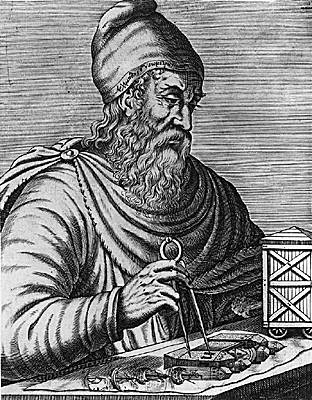 Nationalité Grec         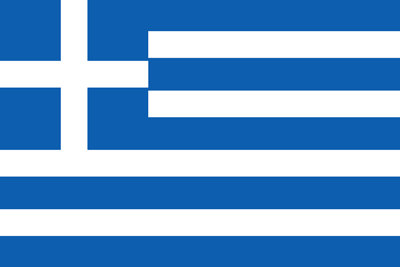 Découverte : pousée             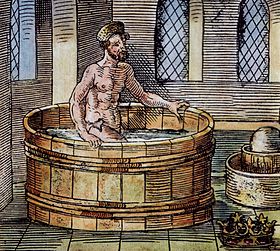 Période de temps-287  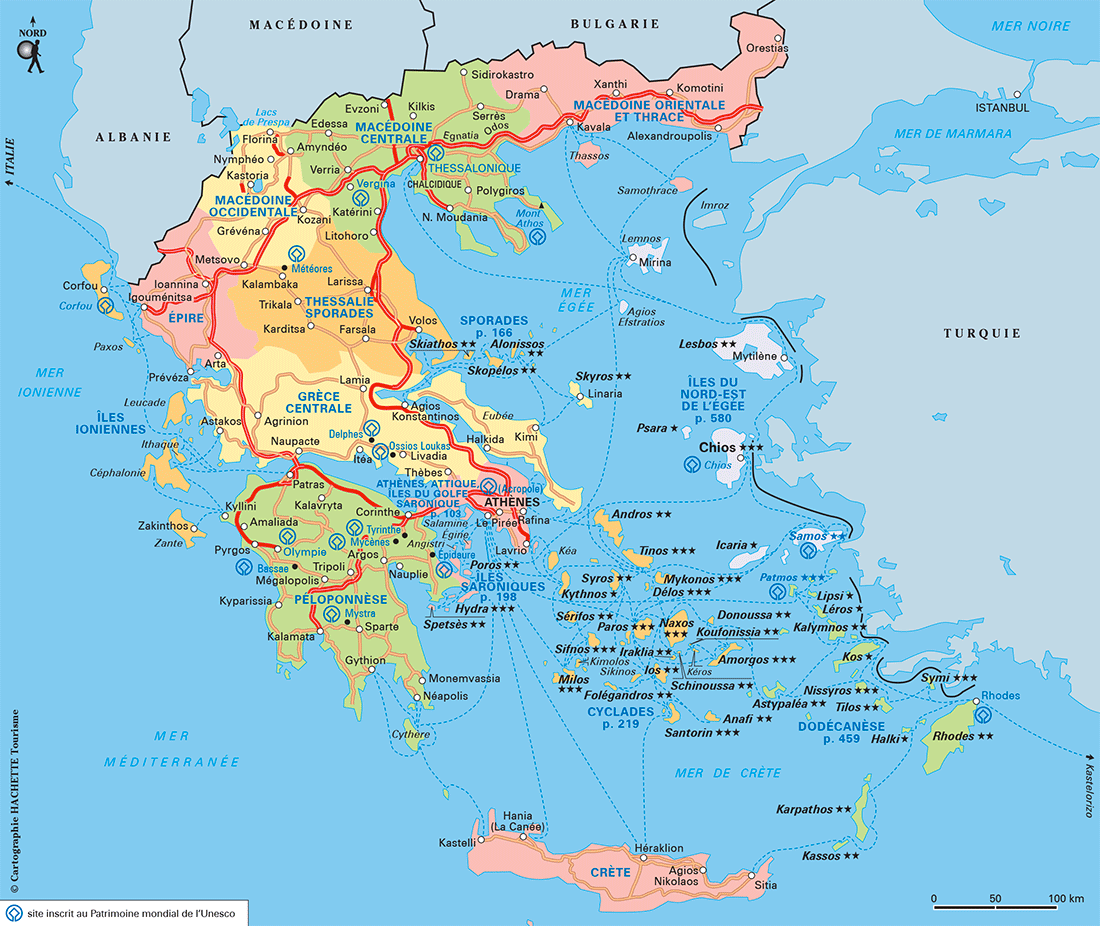 